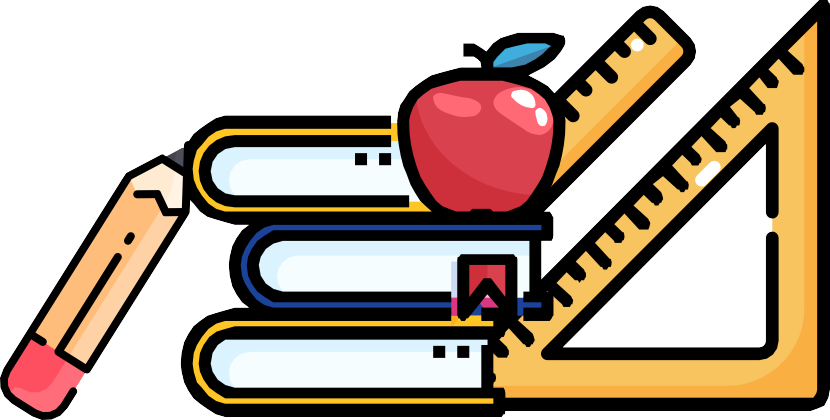 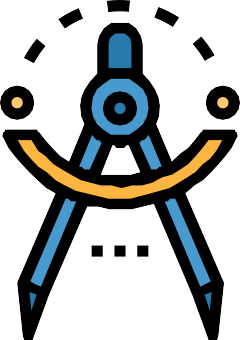 NOMBRE Y APELLIDO